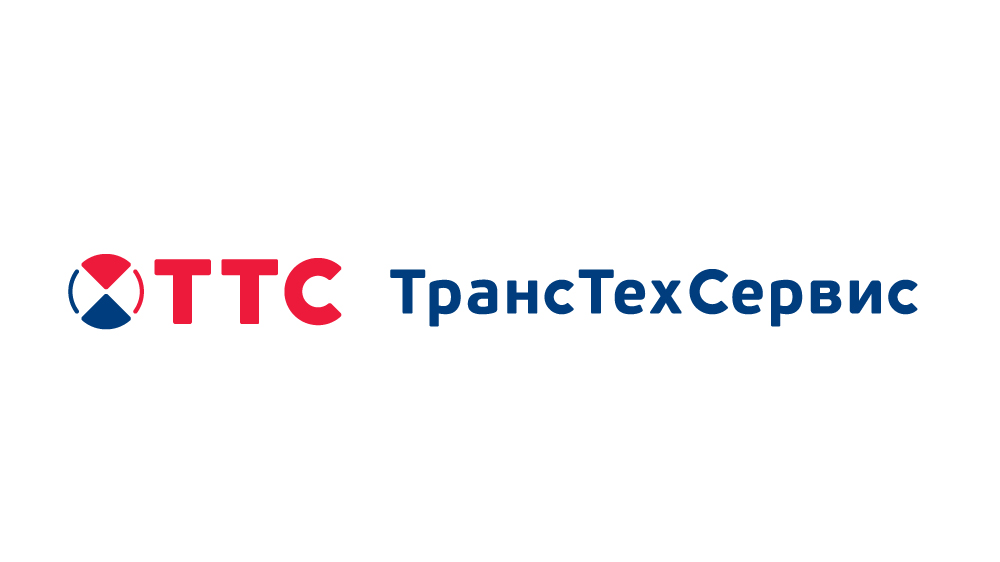 Уважаемые студенты!Приглашаем вас на трудоустройство в компанию «ТрансТехСервис».В центральный офис компании требуется:  офис-менеджер (гибкий, удобный для студентов график работы, з/плата 15 000 – 20 000 рублей)Обязанности:организация и проведение телефонных переговоров;анализ информации и ведение отчетности;работа с входящей и исходящей документацией;обеспечение документальной и информационной поддержки деятельности руководителя;взаимодействие с другими структурными подразделениями.Требования:высшее или неоконченное высшее образование;знание ПК, грамотная устная и письменная речь;отличные коммуникативные качества, гибкость, стрессоустойчивость, эрудированность;клиентоориентированность, внимательность, аккуратность, нацеленность на результат.Условия:работа в крупной, стабильной, динамично развивающейся компании;возможность обучения за счет работодателя профессиональным навыкам работы;оформление в полном соответствии с действующим законодательством РФ;социальные гарантии (оплата больничного, отпусков, ОМС);стабильная и официальная заработная плата, выплачивается вовремя;работа в молодой сплоченной команде амбициозных профессионалов;отлично оборудованные рабочие места;корпоративные мероприятия, направленные на сплочение коллектива.По вопросам трудоустройства Вы можете обратиться  в Отдел по работе с персоналом: Тел.: 39-07-83     или подойти на собеседование по указанному адресу.